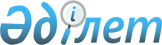 Об утверждении формы бирки на орудие лова для промыслового рыболовства
					
			Утративший силу
			
			
		
					Приказ Председателя Комитета рыбного хозяйства Министерства сельского хозяйства Республики Казахстан от 15 июня 2006 года № 16-6/72п. Зарегистрирован в Министерстве юстиции Республики Казахстан 29 июня 2006 года № 4270. Утратил силу приказом Министра сельского хозяйства Республики Казахстан от 19 августа 2010 года № 521

      Сноска. Утратил силу приказом Министра сельского хозяйства РК от 19.08.2010 № 521 (вводится в действие по истечении десяти календарных дней со дня первого официального опубликования).      В соответствии с пунктом 11  Правил рыболовства, утвержденных постановлением Правительства Республики Казахстан от 18 марта 2005 года N 246,  ПРИКАЗЫВАЮ: 

      1. Утвердить прилагаемую форму бирки на орудие лова для промыслового рыболовства. 

      2. Контроль за исполнением настоящего приказа возложить на заместителя Председателя Комитета рыбного хозяйства Министерства сельского хозяйства Республики Казахстан Ромашова Ю.Т. 

      3. Настоящий приказ вводится в действие по истечении десяти календарных дней со дня его первого официального опубликования.       Председатель Утверждена              

приказом Председателя        

Комитета рыбного хозяйства     

Министерства сельского хозяйства  

Республики Казахстан         

от 15 июня 2006 г. N 16-6/72п     

                    Форма бирки на орудие лова 

                 для промыслового рыболовства Бирка изготавливается из нержавеющего металла, пластика 

или иного водостойкого материала. 
					© 2012. РГП на ПХВ «Институт законодательства и правовой информации Республики Казахстан» Министерства юстиции Республики Казахстан
				Область ____________________________ Рыбохозяйственная организация __________________________ Рыбохозяйственный водоем (участок) _____________________ Орудия лова _____________  (____________________) 

                                  параметры 